※　注意事項　※・　申請書（添付資料含む）は１部提出してください。・　申請場所により国、県、市町、水資源機構等との別途協議が必要になります。・　受付～許可書発行まで2週間程かかります。時間に余裕を持った申請をお願いします。・　許可書交付は原則窓口での交付となりますので、使用料及び事務手数料2,000円は改良区窓口でお支払いください。・　郵送を希望される方は84円切手を貼った封筒を添付の上申請してください。・　使用料が高額等の理由で窓口納入が難しい場合、納付書は埼玉りそな銀行または農協での納入をお願いします。（それ以外の金融機関は手数料が別途かかります。）納入が確認でき次第、許可書を発行いたしますので、金融機関で受け取った控えをお持ちください。・　ネットバンキングで納入をされる場合は必ず納入通知書に記載されている納入書番号と納入者名を入力の上、入金ください。送金時に納付書の内容と異なると入金確認が出来ないため、督促状をお送りしてしまうことがありますのでご注意ください。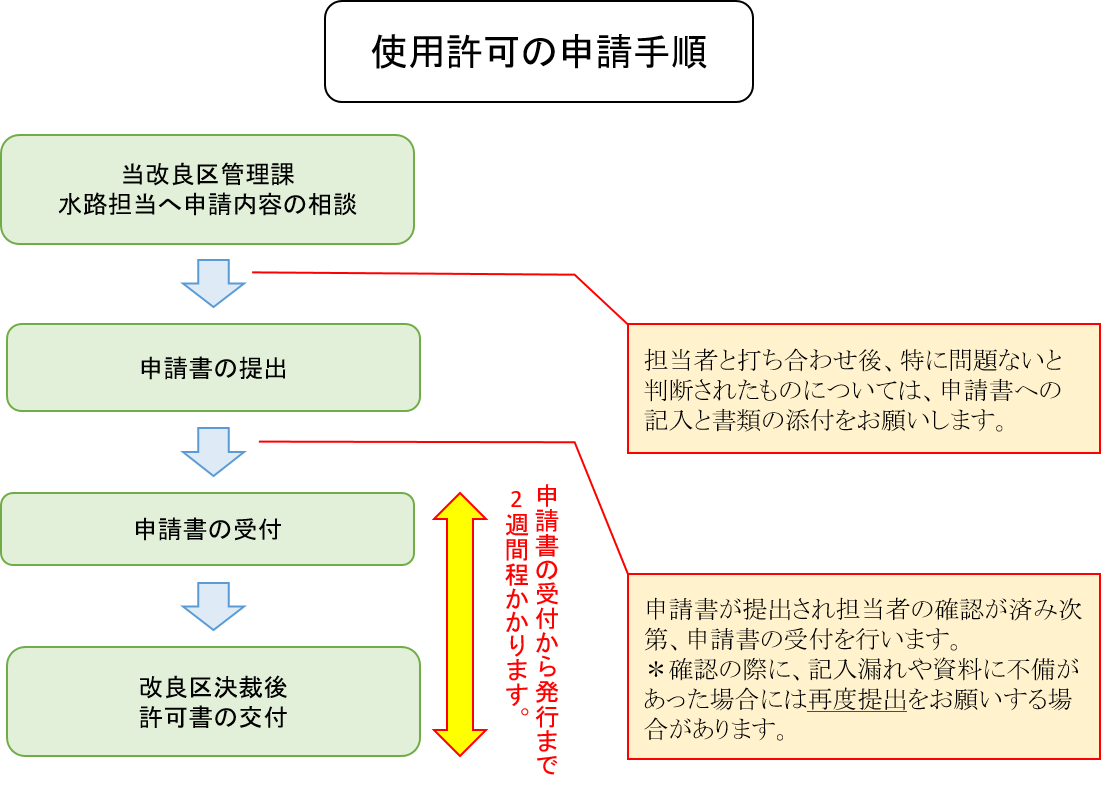 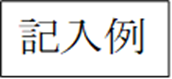 使用許可申請書（新規・更新）                                                   令和　　年　　月　　日見沼代用水土地改良区　　理事長　様		　　　				　　　　　住 所　　久喜市菖蒲町菖蒲65番地						　　　　　氏 名　　見沼　太郎 　　　　　　㊞						　　　　　TEL　　　0480-85-9100下記のとおり使用したいので申請します。                                       記1．　水　路　名　　　幹線Ⅰ、幹線Ⅱ、東縁、西縁、会の川、黒沼笠原沼、騎西領、北河原                     その他（　　　　　　　　）       　　  2．　使用場所　　　久喜市菖蒲町菖蒲65番地先3．　使用目的　　　水道管設置のため、道路整備工事のため...等　4．　使用数量　　　φ100mm L=123m、資材置き場123㎡...等5．　使用期間　　  令和　　年　　月　　日　から　令和　　年　　月　　日まで                          　　	               　　　  6．　添付書類　　　位置図及び使用する箇所や数量等の申請内容が分かる詳細図面更新の場合は既に許可している許可書の写しを添付してください使用許可申請書（新規・更新）　　　令和　　年　　月　　日見沼代用水土地改良区　　理事長　様住所氏　名  　　                  ㊞TEL					下記のとおり使用したいので申請します。記1.　水路名　 　　　2.　使用場所　　　　　3.　使用目的　　　　　4.　使用数量　　　　　5.　使用期間　　　　　令和　　年　　月　　日　から　令和　　年　　月　　日まで6.　添付書類　　　　　位置図及び使用する箇所や数量等の申請内容が分かる詳細図面更新の場合は既に許可している許可書の写しを添付してください